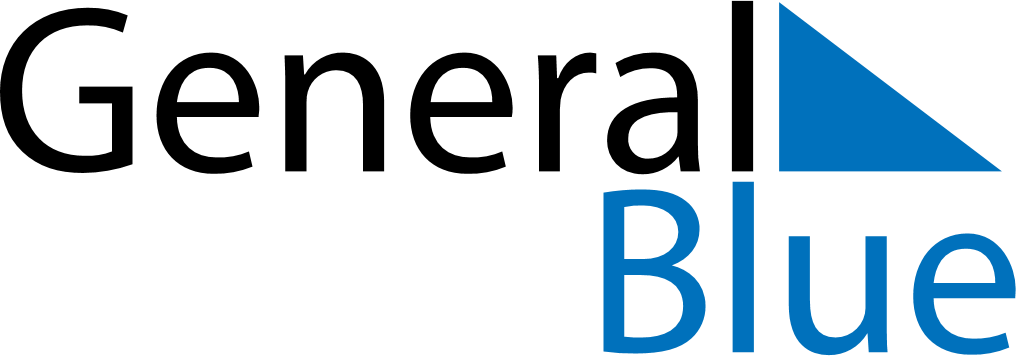 May 2021May 2021May 2021May 2021KosovoKosovoKosovoSundayMondayTuesdayWednesdayThursdayFridayFridaySaturday1Labour Day23456778Orthodox Easter910111213141415Europe DayEnd of Ramadan (Eid al-Fitr)161718192021212223242526272828293031